关于上报《内蒙古艺术学院2017—2018学年本科教学质量报告》的报告自治区教育厅：    根据《关于做好2017-2018学年本科高等教育质量报告工作的通知》（内教高便字〔2018〕5号）精神，现将《内蒙古艺术学院2017-2018学年本科教学质量报告》报上。特此报告附件：内蒙古艺术学院2017-2018学年本科教学质量报告内蒙古艺术学院2018年10月15日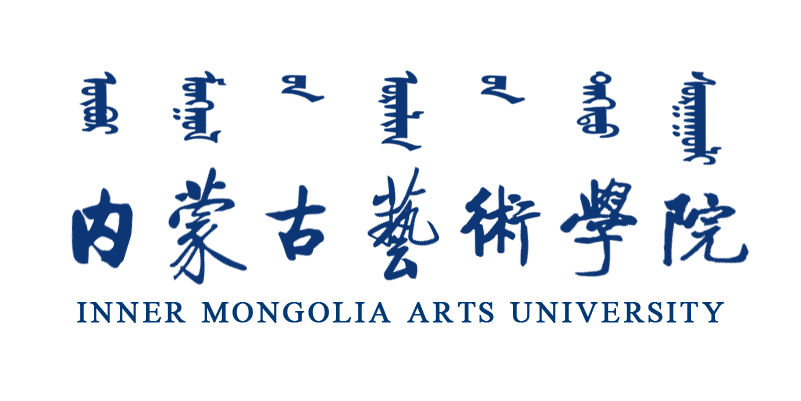 2017—2018学年本科教学质量报告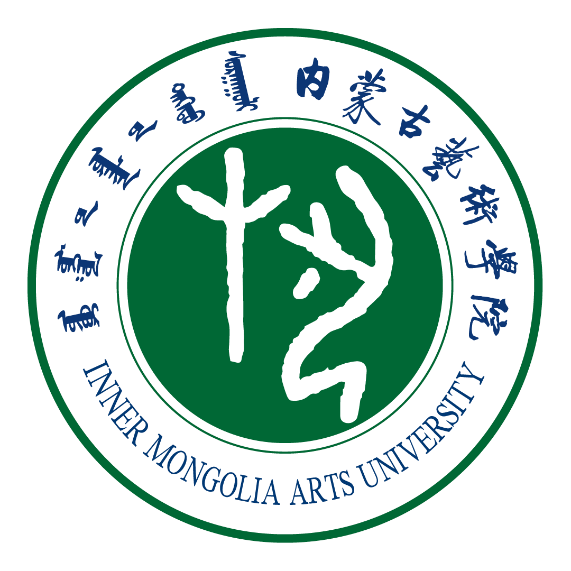 2018年9月内蒙古艺术学院2017—2018学年本科教学质量报告内蒙古艺术学院的前身是创建于1957年的全国重点艺术中专—内蒙古艺术学校。1957年,在时任内蒙古自治区文化局党组书记布赫同志的亲自倡导下，成立了内蒙古艺术学校，开启了内蒙古民族艺术教育事业的崭新篇章。1987年3月，国家教委批准建立内蒙古大学艺术学院，内蒙古艺术学校作为艺术学院的中专部仍然保留。1994年，经自治区教育厅批准，内蒙古大学艺术学院开始招收本科学生。2001年底，内蒙古大学艺术学院与内蒙古大学实现实质性合并。学院的建设发展仍然延续相对独立的运行机制，在人、财、物、办学等方面独立运行，形成了完备的建设体系。2004年，内蒙古大学艺术学院开始培养硕士研究生。2015年4月，教育部“同意在内蒙古大学艺术学院（资源）基础上建立内蒙古艺术学院”。2015年8月，自治区政府发文正式批准独立设置内蒙古艺术学院。2017年1月，自治区党委任命首届校领导班子。2017年12月，完成校内机构设置和干部聘任工作。学校现设8个教学单位，1所附属中等艺术学校。学科专业设置以艺术学门类为主，涵盖艺术学理论、音乐与舞蹈学、戏剧与影视学、美术学、设计学5个一级学科，文化产业管理1个二级学科，24个本科专业。现有音乐与舞蹈学、美术学2个一级学科学术学位硕士授权点，和音乐、舞蹈、戏曲、美术、艺术设计等8个专业领域的艺术硕士（MFA）专业学位授权点。学校现有教职工近600人，其中有教育部高等学校教学指导委员会委员2人，国家百千万人才工程人选1人，全国中青年“德艺双馨”文艺工作者1人，国家文化名家暨“四个一批”人才1人，国家“万人计划”哲学社会科学领军人才1人，国家级“有突出贡献中青年专家”人才1人，享受国务院政府特殊津贴专家3人，自治区有突出贡献中青年专家4人，自治区“杰出人才”奖获得者1人，自治区文学艺术突出贡献奖获得者3人，入选自治区“新世纪321人才工程”一层次人选4人，自治区“草原英才”人选6人,自治区“草原英才”创新团队带头人4人，自治区级“四个一批”人才1人，中国舞蹈家协会副主席1人，中国书法家协会副主席1人，内蒙古舞蹈家协会主席1人，内蒙古文艺评论家协会主席1人，内蒙古美术家协会主席1人；自治区教学名师4人等。现有国家级特色品牌专业1个，国家级精品课程1门，国家级精品资源共享课1门；自治区级品牌专业10个，自治区级精品课程6门，自治区重点建设学科1个，自治区高校人文社会科学重点研究基地1个。先后建立了“内蒙古蒙古族青年合唱艺术人才培养基地”“内蒙古动漫产业研发与人才培养基地”“内蒙古皮革艺术产业化项目示范基地”“自治区高校民族艺术研究基地”、民族艺术教学与研究基地、文化产业研究中心、“文化部民族民间文艺发展中心北方草原音乐文化研究与传承基地” “蒙古族服装造型与工艺实践教学示范中心（2017年自治区级重点实践教学示范基地）”“工业设计中心（2018首批内蒙古自治区级工业设计中心）”等。 “十三五”期间是我国深化教育领域综合改革、基本实现教育现代化的关键时期，也是学校独立设置后实现教学转型发展，建设应用型本科艺术学院的重要战略机遇期。2017-2018学年，内蒙古艺术学院坚持“质量与特色”立校，注重内涵发展，坚守立德树人，转变教学理念，紧紧围绕学校建设“有特色高水平应用型艺术学院”办学思路，聚焦人才培养模式进行教育教学改革研究，积极贯彻学校发展规划，各项教育教学工作顺利展开。一、本科教育基本情况（一）办学定位学校立足于区域经济社会发展和自治区民族文化强区建设的需要，坚持社会主义办学方向，按照“双一流”建设的战略要求，坚持内涵发展、质量发展、特色发展，以提高教育质量与人才培养质量为核心，全面提升办学水平、办学效益，推进学校质量文化建设，不断凝练和总结办学经验、优势与特色，与时俱进，锐意改革创新，逐步确立了学校的办学方向和发展目标。发展目标定位：遵循“彰显特色，强化优势，多元互动，和谐发展”的办学理念，经过“十三五”建设，学校整体办学实力在我国地方综合性艺术院校中处于先进行列，在蒙古族艺术教育和研究领域达到国内领先水平，民族艺术学科进入国内一流，成为高层次民族艺术人才培养、蒙古族艺术研究和创作、草原文化传播与艺术交流、自治区文化艺术产业咨询与服务的重要基地，以“双一流建设”为引领，建设成为区域有特色高水平应用型艺术学院。办学类型定位：综合性应用型艺术学院。办学层次定位：以普通艺术类本科教育为主，大力发展研究生教育，开办规模适度的中等艺术教育、继续教育和留学生教育。学科专业定位：以艺术学学科门类为主，兼有管理学等学科门类，根据社会需求和办学实际统筹规划、发展各门类与学科。服务面向定位：立足内蒙古，服务内蒙古，面向全国，主动适应区域经济社会与文化事业发展和自治区重大战略需求，坚持以传承发展民族艺术为使命，以培养民族艺术人才为己任，努力建设成为自治区民族文化强区的艺术人才培养基地和艺术精品创作研究基地，全面发挥区域文化建设的主力作用，力争成为一所有特色高水平、在国内有一定影响力、在国际上有一定知名度的综合性应用型艺术学院，为建设祖国北疆文化繁荣亮丽风景线提供人才和智力支持。本科人才培养目标定位：培养基本功扎实、专业素养与综合素质较高、实践能力较强，具有艺术个性和创新精神、德智体美全面发展的应用型、创新性、复合型民族艺术人才。（二）本科专业设置学校遵循“注重应用，优化结构，增强优势，协调发展，突出特色”的专业建设原则，严格专业申报条件，整合、优化专业设置，从2015年独立设置以来，现共有本科专业24个，以艺术学学科为主，包括艺术学理论一级学科下设，艺术史论1个专业；音乐与舞蹈学一级学科下设，音乐表演、音乐学、作曲与作曲技术理论、舞蹈表演、舞蹈编导等5个专业；戏剧与影视学一级学科下设，表演、戏剧影视文学、广播电视编导、播音与主持艺术、动画等5个专业；美术学一级学科下设，美术学、绘画、雕塑、书法学、中国画等5个专业；设计学一级学科下设，艺术设计学、视觉传达设计、环境设计、产品设计、服装与服饰设计、公共艺术、数字媒体艺术等7个专业；工商管理一级学科下设文化产业管理1个专业,共24个专业，其中8个专业下设28个专业方向。2017-2018学年，新增本科专业6个，为艺术史论、公共艺术、产品设计、数字媒体艺术、广播电视编导、书法学。戏剧影视文学专业本学年度未招生。（三）全日制在校生学校现有全日制在校生3785人，其中本科生3511人，少数民族预科生19人，全日制硕士生255人。本科生占全日制在校生总数的比例为92.76%。（四）本科生源质量内蒙古艺术学院2018年共设置招生计划1100人，录取本科新生1092人。计划完成率99.3%，其中第一志愿录取率为96%。学校生源质量良好，入学新生中文化课最高分为512分（音乐表演专业），超文史类一本线11分。一大批文化课和专业课成绩优异的考生报考学校。二、师资队伍与教学条件（一）师资队伍数量与结构学校现有教职工近600人，其中专任教师327人，外聘教师71人；折合教师总数为362.5人，折合在校生数3912.5人，生师比为10.79:1。1.职称结构专任教师中，教授43人，占13.15%；副教授102人，占31.19%；讲师163人，占49.85%；助教19人，占5.8%。职称结构基本合理。2.学历结构专任教师中，具有博士学位教师27人，占8.25%；硕士学位教师187人，占57.19%；硕士以上教师占专任教师总数比例为65.44%。3.年龄结构在年龄结构方面，专任教师在35岁以下青年教师57人，占17.43%；36—45岁教师141人，占43.12%；46岁以上129人，占39.45%。中青年教师总数为198人，占教师总数的60.55%。教师年龄梯队合理，教师队伍后劲较足。4.学缘结构学校持续加大引进博士毕业生等高层次学历人才的力度，积极鼓励、推荐中青年教师赴国内外高等学府深造和攻读学位。学校教师队伍中获得外校学位和具有留学经历的教师比例逐年提高。目前，学校教师中最后学历为非本校学缘的教师291人，占88.99%。5.教授承担本科生课程情况学校按照教育部等有关规定，坚持教授为本科生授课，并完善相关管理制度。学校应授课教授43人，教授实际授课43人，比例为100%。本学年全校本科课程总门数为714门，本科课程总门次数为1863门，教授讲授本科课程47门次，占6.5%。6.实验、实践（实训）教师情况学校实验教学教师133人，其中具有高级职称14人，副高40人，讲师46人，助教25人；具有硕士学位69人，占51.88%，博士学位13人，占9.77%。7.师资队伍建设情况（1）完善人事制度建设学校根据“十三五”发展规划与本科教学合格评估要求，面对国家对师资队伍建设新政策、新动态、新变化，对人事规章制度进行梳理，修订了《内蒙古艺术学院师资队伍建设方案》、《2018年内蒙古艺术学院专业技术岗位聘任办法》、《2018年内蒙古艺术学院专业技术职务评审实施方案》等文件。（2）创新人才引进机制学校创新人才引进机制，规范招聘程序，改进考核办法，实行社会公开招聘。对申报艺术类专业教师岗位人员取消笔试环节，直接进行专业技能考核和试讲。2017—2018学年招聘硕士以上学位教师及其他岗位工作人员共26人，其中专任教师14人。新的举措吸引更大范围内的考生前来应聘，增加了报考的数量，扩大了学校遴选渠道，有利于把更加优秀的人才充实到教学科研队伍中来。（3）加强现有教师培养根据《内蒙古艺术学院师资队伍建设方案》，鼓励并支持教师到国内外高等学府研修。2017—2018学年，有7名教师考取了博士，4名教师考取硕士，6名教师进行进修、访学。本学年度增加博士学位教师2人。（4）教师队伍建设成效按照“重在培养、积极引进、改善结构、提高水平”的建设原则，以学科发展、培养和引进“高精尖缺”人才为导向，以国家和自治区各类人才工程为平台，紧紧围绕学校发展目标，大力实施人才强校战略。目前，学校有教育部高等学校教学指导委员会委员2人，入选国家百千万人才工程并被授予国家“有突出贡献中青年专家”荣誉称号1人，入选中宣部文化名家暨“四个一批”人才工程并遴选为国家“万人计划”哲学社会科学领军人才1人，全国中青年“德艺双馨”文艺工作者1人，享受国务院政府特殊津贴专家3人，自治区“杰出人才”奖获得者1人,自治区有突出贡献中青年专家4人，自治区文学艺术突出贡献奖获得者3人，入选自治区“新世纪321人才工程”一层次人选4人，自治区“草原英才”人选7人,自治区“草原英才”创新团队带头人4人，自治区级“四个一批”人才1人，中国舞蹈家协会副主席1人，中国书法家协会副主席1人，内蒙古舞蹈家协会主席1人，内蒙古文艺评论家协会主席1人，内蒙古美术家协会主席1人，自治区教学名师4人等。（5）教师队伍发展态势学校认真贯彻落实“师资队伍建设十三五规划”，不断完善激励政策，加大资金投入，坚持引育并举，加强高层次人才的引进与培养。实施“柔性人才引进计划”，柔性引进高层次人才10人。本学年教授增加到43人，副教授增加到102人，博士增加到27人，硕士学位教师增加到187人。（二）教学经费投入学校立足教学科研需求，不断优化资源配置，努力改善办学条件，加强经费管理，科学合理编制预算，提高教学经费使用效益。2017年全年学校本科专项教学经费452万元；本科教学日常运行支出2674.49万元，生均本科教学日常运行支出7617.46元；本科实验、实习经费193.84万元；生均本科实验324.69元，实习经费227.4元；当年教学科研仪器设备值1427.73万元，教学科研仪器设备总值8224.24万元，生均教学科研仪器设备值21202.42元。（三）基础设施学校科学规划校园建设，加强基础设施建设，不断购置和更新仪器设备，逐年改善办学条件，持续推进信息化建设，为本科教学质量和管理水平提高提供了重要保障。学校注重硬件环境建设，各类教学、实验等基础设施逐步完善，持续推进校园基础设施建设。2017年全年完成各类维修改造工程75项，投入经费812.54万元。实施了锅炉房改造、地下管网改造、第一琴房改造等，学校教学条件、校园环境得到进一步改善。学校独立设置时，得到自治区政府大力支持，批复规划建设和林格尔新校区，建设正在进行中。学校目前新华东街校区占地面积4.7万平方米，生均12.42平方米；教学行政用房3.56万平方米，生均9.41平方米；学生宿舍面积1.32万平方米，生均3.49平方米；学生食堂面积2161平方米，生均食堂面积0.57平方米；实验室面积0.33万平方米，生均0.87平方米。南校区现有公共课机房3间，共168台计算机，占地280平方米。北校区现有公共课机房2间，共有120台计算机，占地150平方米。学生与机器数比例为4.16:1。积极推进图书馆Ⅱ期建设，项目占地面积3262.96平方米，总建筑面积4842.4平方米，总投资约为2958.44万元，初设方案工作正在进行当中。目前图书馆总建筑面积0.48万平方米。馆藏纸质图书36.97万册；电子图书与期刊0.24万种，生均纸质图书94.49册。成立图书馆工作委员会，图书馆网站与微信公众平台正式上线。实践教学设施：学校现有民族艺术教学实验室14个，4个优势特色学科基地平台，2个自治区级实验、实践教学示范中心，81个校内外实习实训基地。随着信息技术在教育教学方面的普及推广，内蒙古艺术学院实现南北两校区网络全覆盖。课堂教学全部为多媒体教室，可实时上网。学生宿舍实现网络全覆盖。学校学生工作部、教务处、计划财务处、后勤处、图书馆等各个职能部门，配备学生管理系统、教务管理系统、财务管理系统、后勤服务系统、电子图书借阅系统等信息系统，方便教育教学。学校其他职能部门、教学单位根据本部门、学院工作特点，借助部门、学院网站平台，实现教育教学现代化。三、教学建设与改革（一）培养方案    2017-2018学年学校立足办好有特色高水平应用型艺术学院的总目标，推进以提升办学质量为重点的内涵建设，聚焦人才培养，牢固树立“教学是中心、质量是生命”的观念，为切实提高人才培养质量，创新人才培养模式、及时修订人才培养方案，积极探索人才培养模式改革、加强规范管理与研究；统筹谋划、求真务实，教学改革和建设取得长足进步。1.制定乌兰牧骑对口专业人才培养培训计划，创新艺术人才培养模式，强化学校办学特色。为深入贯彻落实习近平总书记对乌兰牧骑事业发展重要指示精神及自治区相关文件精神，拟定了内蒙古艺术学院《乌兰牧骑人才培养与培训基地工作方案》，内蒙古艺术学院乌兰牧骑人才培养与培训基地《对口就业人才培养（招生）计划》《在职培训工作计划》，承担起为乌兰牧骑的建设与繁荣发展提供人才和智力支持的任务，召开专门会议研究支持地方乌兰牧骑建设与人员培训问题。积极组织申报乌兰牧骑继续教育专业，助力培养乌兰牧骑人才，以进一步提升乌兰牧骑专业人员的政治素质与业务能力，持续增强“红色文艺轻骑兵”队伍的活力。2.及时修订本科人才培养方案，展开人才培养模式改革探索。根据教育部“新时期全国高等学校本科教育工作会议”精神，依据《普通高等学校本科专业类教学质量国家标准》，按照学校教学工作计划，启动学校2018年度本科人才培养方案修订工作。今年修订2018级本科专业人才培养方案，只做局部微调。本学年度调整学校本科教学计划，增加了“创业基础”“第二课堂成绩单”课程，调整部分公共必修课学分、调整专业课学期分布等，新版本教学计划将适用于2018级本科生。本学年新增设专业根据国家专业类质量标准制定本专业人才培养方案。3.加强教学管理，提升人才培养水平。根据学校人才培养方案实际情况，全面展开围绕人才培养模式改革为核心的本科教学改革的研讨工作；召开多次全校范围内的关于人才培养模式改革的研讨会。4.拓展艺术类人才培养层次，凸显民族艺术教育特色。学校获批并在自治区首次招收艺术类专业“三少”民族预科班。经学校多方努力，积极争取，获批从2017年起招收鄂伦春族、鄂温克族、达斡尔族“三少”民族预科生的资格，这是内蒙古自治区首次举办艺术类专业民族预科班。首届民族预科班录取20人，报到19人；2018年报到17人。（二）专业建设2017—2018学年学校进一步完善与细化“十三五”发展规划，明确今后专业建设以“双一流”建设为契机，遵循“注重应用，优化结构，突出特色，增强优势，厚实基础，协调发展”的专业建设原则，严格专业申报条件，整合、优化专业设置，促进专业间平衡发展，着力建设面向生产、建设、管理、服务领域的应用型专业；着力建设特色专业、优势专业，逐步构建特色与优势专业群；强化内涵建设，争创一流专业。2017—2018学年根据专业发展规划，完成学校新增本科专业申报工作，2017年新增本科专业6个：艺术史论、广播电视编导、公共艺术、数字媒体艺术、产品设计、书法学；2018年申报备案本科专业2个，申报继续教育专业2个。目前，学校有本科专业24个。拥有国家级特色品牌专业1个，自治区级品牌专业10个，占本科专业的42%。（三）课程建设2017-2018学年根据学校校级精品课程建设与管理办法，对已经建设立项的校级精品课程进行结项验收，共计10门课程顺利结项；对2015/2016年度立项10门精品课程进行年度检查，结果均为通过。根据《内蒙古艺术学院校级精品课程遴选与建设管理办法（试行）》中规划，目前学校已完成校级精品课程建设目标，共建设7门专业基础课，4门公共通识课，29门专业主干课，总数为40门。本科课程建设稳步进行，本年度新增选修课7门，其中包括网络在线开放课程《创践—大学生创新创业实务》等，有效拓展学生实践能力。将创新创业课程纳入人才培养方案中，建立起了创新创业教育课程体系，促进专业教育与创新创业教育有机融合。（四）教材建设学校为了保证教学质量的不断提高，促进学科建设和专业发展，保证教学活动的正常进行，加强学校教材管理工作的科学性、制度化、规范化建设，根据学校实际，修订《内蒙古艺术学院教材选用与管理办法》，教材选用按照思想性、科学性、先进性、新颖性、适用性、规范性等原则进行，确保优秀教材进入课堂。列入马克思主义理论研究和建设工程重点教材的课程选用“马工程”教材，其它课程要优先选用国家统编及获国家或省部级奖励的重点教材，“十三五”规划教材、面向21世纪教材及国家教育部推荐的教材。（五）教学改革1.教学改革思路按照“双一流”建设的战略要求，以立德树人为根本任务，以高等教育内涵式发展为主线，以提高教育质量为核心，以深化综合改革为动力，学校加快内涵发展为着力点，进一步深化教育教学改革，不断提高教育教学与人才培养质量。明确办学定位和思路，立足学校新的发展起点，全面推进有特色高水平应用型艺术学院建设。2.围绕“人才培养模式”改革，推进本科教学改革根据教育部“新时期全国高等学校本科教育工作会议”精神、习近平在北京大学师生座谈会上的讲话精神，以修订本科人才培养方案为目标，展开包括课堂教学形式、教学方法、教学模式、学生评教、教师评价等一列改革措施，推动本科教学深入改革。聚焦以“人才培养模式”改革为主题，积极筹备召开全校教学工作会议，全校联动，进行教育教学改革大研讨。3.教学模式改革探索学校积极推进教学模式改革探索。全面推行启发式、探究式、讨论式、参与式教学模式改革，以立德树人为根本任务，教师角色由知识的传播者向课程的管理者转变，形成“以学生为中心”的教学价值理念。专业课教学部分将教学与实践相结合，既突出了专业特色，同时又将传统课程与双创项目结合，加入了蒙古族艺术理论研究与实践、大学生创新创业实践的相关课程或教学内容。在专业教学计划中通过多元化的教学模式，如，以赛促教，课赛一体”“企业导师进课堂”“手工艺人进课堂”等，将传统的教学模式进行转变与改造。4. 组织开展全校教学成果奖的评选工作。制定《内蒙古艺术学院校级教学成果奖评审奖励办法（试行）》《2018年校级教学成果奖评审指标体系》，完善并规范了学校此项评选的规章制度。评审出校级教学成果奖一等奖3项，二等奖4项，三等奖7项。推荐一等奖3项参评自治区级，其中音乐学院《基本乐科“三分两合”教学模式与特色教材建设》获得自治区级教学成果奖一等奖，设计学院《蒙古族服饰设计特色课程建设与创新人才培养》获得自治区级教学成果奖二等奖。5.研究建立各教学部门与管理部门的教学改革项目库，探索研究教学改革与建设，教务处拟进行项目规划，推开学校教改项目的申报和建设工作。（六）课堂教学为贯彻落实中共中央、国务院印发的《关于加强和改进新形势下高校思想政治工作的意见》，贯彻落实教育部《高校思想政治工作质量提升工程实施纲要》等文件精神,进一步加强课堂教学管理，树立严谨的校风、教风、学风，营造良好的教学与学习氛围，维护正常教学秩序，保障教育教学质量稳步提高，强化课堂教学意识形态管理，提高人才培养质量，学校制定了《内蒙古艺术学院关于严肃课堂教学纪律的意见》，强化课堂纪律，规范教学秩序。为进一步完善教学考评体系，督促、激励教师认真履行职责，提高课堂教学质量。（七）实践教学实践教学是学校实现应用型人才培养的有效途径。学校牢固树立实践育人的理念，深入贯彻落实教育部《关于进一步加强高校实践育人的若干意见》，各专业教学计划中，重视实践教学学分比重，专业教学重视对学生实践能力和创新意识的培养，坚持理论教学与实践教学相互渗透、融合。学校通过强化基础实践环节，着力打造课程实践、夏季学期实践教学、创新创业课赛一体实践、实习实训基地实践等相融合的实践教学体系。在传统实习实训、创作展演、采风写生等实习实训环节、毕业论文（创作或演出、设计）、创新创业实践、社会实践的基础上，加强实践教学基础设施建设，争取专项资金建设实践平台。组织开展形式丰富的夏季学期教学实践活动。积极开展各类学术交流和艺术展演，特邀中央美术学院、北京电影学院、云南艺术学院、等国内知名教授来学校召开学术讲座，举办“第二届中国民族题材原创动漫作品大赛”、 组织学生前往景德镇、鄂尔多斯等地开展艺术实践活动等，进一步活跃了学术氛围、提升了实践教学质量。加强实习实训基地建设力度。学校实习实训基地逐年增加，形式和地域不断丰富，目前拥有80多家省内外实习实训基地，为学生搭建良好实践平台。（八）毕业论文(设计)根据教育部《学位论文作假行为处理办法》等有关文件精神，为进一步规范学生学术行为，切实加强学术道德及学风建设，学校使用中国知网“大学生论文检测系统”对本科毕业生学士学位论文进行全面检测，2017届送检本科毕业论文1050篇（其中双学士学位论文56篇），初检全部通过；2018年共抽检（毕业生总数100%）论文共计849篇，复制比大于>40％共计1篇论文，文字复制比>25%且≤40%共计5篇论文，复检时全部通过。为了进一步提高学位论文整体水平，保证人才培养质量。学校严把学位论文质量关，对学位申请人和指导教师严格要求，坚决不让违反学术规范的论文进入答辩程序，有效保证了学位论文的质量。（九）国际合作教育学校与美国、意大利、丹麦、德国、日本、蒙古国、俄罗斯、中国台湾等7个国家和地区的9所大学建立了良好的艺术交流和合作关系。先后与美国佛蒙特大学、美国佛蒙特艺术中心、美国伊利诺大学、丹麦皇家美术学院、蒙古国文化艺术大学、蒙古国音乐舞蹈学院、蒙古国国立科技大学签订了校际合作协议，与美国肯塔基大学签署了2+2、3+1合作办学协议。学校继续拓展办学思路，拓宽国际交流合作的渠道，不断深化国际合作教育。2017年选派1名留学生赴美学习；共接待来自美国、俄罗斯、蒙古国、台湾等国家和地区的7批11人次来访交流；组团赴美国、俄罗斯、比利时、法国、德国、港澳台等国家和地区进行了艺术交流演出，其中参加了2017年中俄艺术高校联盟年会等活动。2018年上半年，学校与韩国启明大学达成合作意向并签署合作框架协议，与加拿大加哈院达成合作意向。接待了美国佛蒙特州林兰格瑞中学师生团、宝岛台湾中台湾萨克斯风室内乐团来学校进行文化艺术交流，学校成功举办了“2018中俄艺术高校联盟”系列活动。（十）学生创新创业教育学校持续加强创新创业教育力度，深化创新创业教育改革，在更新思想观念的基础上，加强创新创业教育教师团队，重点加强教师创新创业教育教学能力建设。积极推进创新创业教育体系构建，推进大学生创新创业训练和实践，不断提高创新创业人才培养水平。1. 进一步深化创新创业教育。2017年组织开展了第二届大学生创新创业训练计划项目申报工作，全校共申报89项，比2016年增加30项。8个项目均获批自治区级立项；第二届立项项目参与学生121人，参与导师35人。组织开展了首届“互联网+”大学生创新创业大赛项目校内训练营活动，举办了“‘互联网+’大赛与双创教育解读”专场报告会；完成学校首届互联网+大学生创新创业大赛的工作。评出一等奖1项、二等奖3项、三等奖4项，最具商业价值奖1项，优秀奖4项。推荐《玩泥巴工作室》《山北艺术设计工作室》参加自治区第三届“互联网+”大学生创新创业大赛，其中《玩泥巴工作室》获得自治区优秀奖。首届“互联网+”大赛参与学生94人，参与指导教师15人。通过举办第四届“挑战杯”大学生创业计划大赛、首届“互联网+”大学生创新创业大赛等形式多样的创新创业活动，不断推进创新创业教育与人才培养、科研创演、实践实训等教育教学环节的融合。学校推送的“211创意彩绘有限公司”在第七届全国大学生“创新、创意及创业”挑战赛内蒙分赛区获第一名和最佳创新、创意奖并被推送至全国赛区。2018年4月召开了创新创业教育工作专题会议，布置与推进创新创业工作；印制创新创业教育文件汇编。2018年度第三届“大学生创新创业训练计划项目”，推荐前8个项目申报自治区级大创项目，推荐前5个项目参评国家级大创项目；本年度28个项目参与学生总计118人，参与指导教师33人。学校第二届“互联网+”大赛共申报60项，较2017年提高42项，参与学生248人次，参与教师72人次。2.开展创新创业教育课程建设，探索课赛一体教学模式。2018年6月，启动创新创业课程建设工作，利用创新创业教师团队建设项目经费，支持教师创新创业教育改革；将创新创业课程纳入人才培养方案中，建立起了创新创业教育课程体系，促进专业教育与创新创业教育有机融合。在师资建设方面，引进创新创业专职教师1名，通过参加自治区创新创业骨干教师培训、参加“互联网+”大赛引导师训练营等多种途径，培训校内专兼职创新创业教师，师资培训初见成效。首批确定5门课程进行课赛一体的创新创业教育改革，每门课程资助0.5万元。争取并获得创新创业教师团队建设项目经费支持，2018年获批40万元经费，并启动创新创业教育课程建设项目；3.学校于2016年成立了创新创业教育工作领导小组，2018年成立了创新创业教学实践部。建成自治区级实验教学示范中心1个，校级实验教学示范中心3个，文化产业创意模拟与创业项目实训中心1个。四、质量保障体系（一）人才培养中心地位坚持“以本为本”，推进“四个回归”，落实立德树人根本任务，突出人才培养的核心地位，全面实施以学生为中心的培养理念。完善三全育人体制机制，将人才培养作为学校的根本任务，把教学工作作为学校的中心工作，把人才培养的质量和效果作为检验一切工作的根本标准。（二）教学质量保障体系1.领导重视学校制定《内蒙古艺术学院党委领导下的校长负责制实施细则》，对教学质量进行严格把控，定期召开教学专题会议研讨教学工作，进行教学建设与改革决策。2.完善教学质量保障制度建设教学质量是高等院校的生命线，建立自我完善、自我约束的教学质量保障体系是进行动态教学管理和教学水平提升的首要条件,也是实现科学管理的重要保证。本学年度学校修订了《内蒙古艺术学院领导干部听课制度》《内蒙古艺术学院教师教学违纪行为认定与处理暂行办法》《内蒙古艺术学院本科教学督导工作条例》《内蒙古艺术学院教学督导室教学过程督察细则》等规章制度，从制度入手严控教学质量。严格执行从“十五”以来建立的 “领导干部听课制度”，本学年度共有110名干部深入教学一线听课，累计听课498课时。2018年上半年有28名领导干部参加实践教学活动，共计107课时。3.教学质量保障常规运行体系建立教学检查长效机制，开展全校教学综合检查。为抓好课堂教学，保障教学秩序，提高教学质量，学校决定加强教学纪律检查，通过学校领导查课、听课，确立各教学单位定期进行自查，学校不定期抽查等形式，使教学管理工作步入规范发展的轨道，为保障教学质量，开展教学改革工作奠定坚实的基础。继续严格执行从2004年开始实施的“学生出勤每日通报”制度，教学督导员坚持每天查课、听课，将学生出勤记录及时、准确地录入“学生课堂考勤统计系统”。将旷课10节以上学生信息及时反馈相关部门处理，保证了正常的教学秩序。（三）质量监控1.建立教学检查机制，严格执行，逐层反馈。学校组织开展了常规教学检查和不定期的抽查工作。开学初，联合多个部门检查学校教学运行情况，学校主要领导及分管教学副校长、各学院分管教学负责人、教务处主要负责人等进行巡视检查，了解与解决教学工作中存在的问题。各二级学院及时反馈自我检查信息，保障教学工作规范运行。2.坚持常规监测与特色监控相结合，保障课堂教学质量。有效利用课堂监控系统对常规教学情况进行实时监控，针对教师、学生在课堂上出现的问题，及时与有关教学单位取得沟通并作出相应处理。对日常教学、学期考试过程中发现的问题及时予以处理，对严重违反教学纪律的教师，根据《内蒙古艺术学院教师教学违纪行为认定与处理办法》，予以相应处理。3.进一步规范教学管理工作，加强教学质量监控。稳定执行学生出勤每日通报制度，教学督导室坚持每天查课、听课，将学生出勤记录及时、准确地录入“学生课堂考勤统计系统”。为进一步规范学生学术行为，切实加强学术道德及学风建设，学校使用中国知网“大学生论文检测系统”对2018届本科毕业生学士学位论文进行了全面检测。4.坚持教学评教，建立反馈系统。学校坚持每学期进行学生评教，通过课堂发放教学质量评价问卷和教务管理系统评教环节，反馈教学效果与质量；通过各二级学院不同形式的教师同行评教，教师之间取长补短，优势互补，互相学习监督，达到提升教学水平效果。（四）基本状态分析利用学校通过年度《全国高校教学基本状态数据库》《高等教育事业统计报表》《本科教学质量报告》数据及《教育部中西部教育发展监测》平台数据与《普通高等学校基本办学条件指标》进行比对分析，信息采集、数据处理、状态分析与调控监控，及时把握学校发展态势，对学校进一步的教学建设与改革提供数据支撑。（五）评估制度根据教育部关于新建高校合格评估工作的要求，学校拟启动本科教学合格评估工作。本学年度深入、细致解读本科教学工作合格评估各项指标，从各项指标体系出发，按照“以评促建，以评促改，以评促管，评建结合，重在建设”的评估工作指导方针，以“促进经费投入、促进教学建设、促进管理规范、促进质量提高”为重点，完善教学质量保障体系，形成不断提高教学质量的长效机制。根据本科合格评估各项指标体系逐步建立健全学校本科质量保障体系和自我评估体系，在此基础上做好年度教学基本状态数据采集工作、做好学年度本科教学质量报告撰写工作。（六）质量改进学校高度重视自治区党委巡视工作组2018年上半年巡视反馈意见，立即成立整改工作领导小组，制定整改方案，组织动员全校各部处室和二级学院迅速开展整改工作。深入研究教学运行及教学质量存在的问题，细化整改任务，提出整改意见，相关单位根据整改意见并结合本部门自我评估对发现的问题制定具体整改方案，并组织落实改进。学校多次召开教学专题工作会议，对现行教学工作中出现的问题及时解决，面对新问题新情况研究讨论，提出切合学校实际的发展意见，并及时推进。不断加大教学改革、教学建设与管理力度，学校重视建立教学质量改进长效机制，从组织体制、制度体系、运行机制、保障机制、评价体系等方面进行了改进，确保教学质量保障体系有序、高效运行。逐步将教学质量监控责任下放各二级学院，形成两级监控与保障体系，明确质量改进的责任，使学校教学管理日渐科学化、规范化。五、学生学习效果（一）学习满意度学校每学期组织开展学生“网上评教”活动，评教内容包括教学内容、教学态度、教学方法、教学效果和整体教学评价等。2017学年春季学期学生评教情况如下：音乐学院、舞蹈学院、影视戏剧学院、美术学院、设计学院、文化艺术管理学院、新媒体学院、公共课教学部、网络信息中心等教学部门共366名教师的917门次课程参评，学生评教数为17213人次，参评64.2%，平均得分93.5分，教师总体评价均为优。（二）应届本科生毕业2018届全校符合本科毕业条件人数为841人，占应毕业本科生总数的94.8 %。符合毕业条件的本科生中，授予学士学位人数为818人，占毕业学生总数的97.3 %。2016、2017届毕业生申请补授学士学位3人。（三）攻读研究生及毕业生就业情况2018年应届毕业生就业人数为647人，应届毕业生就业率为76.93%。2018年应届毕业生攻读研究生78人，升研比例为9.27%。（四）毕业生就业多措并举做好毕业生就业工作。为进一步完善就业工作体系，制定印发《内蒙古艺术学院学生就业创业工作实施意见(试行)》《内蒙古艺术学院学生就业工作管理办法(试行)》等制度。积极推进毕业生就业指导、就业帮扶、就业情况摸底、基层就业宣传等工作。为毕业生发放了求职创业补贴，共计24.3万元。举办了第三届表演类毕业生展演周暨2018届毕业生就业洽谈会，组织参加了自治区第二届蒙古语授课毕业生校园专场招聘会。将原“内艺就业”微信平台整合升级为“内蒙古艺术学院学工在线”，及时推送就业信息。2018年上半年组织专场招聘会5场，就业创业讲座2场，新增就业见习基地5家。六、民族教育情况（一）总体概况学校24个本科专业中，大部分本科专业均以蒙语授课和汉语授课两种方式招生、培养，2017-2018学年蒙语授课学生635人，占在校本科生人数比例为22%。从2017年开始首次面向全区招收“三少民族”预科班，2017年录取19人，2018年录取17人。（二）民族生学校非常重视民族教育工作，从人才引进、师资培养、科学研究等多方面对民族教育给予政策倾斜，促进了民族高等艺术教育事业的蓬勃发展。民族教育已成为学校高等教育体系中最为重要的组成部分。2017-2018学年在校本科生3511人，其中少数民族学生1260人，占本科生总数的35.89%。这些学生作为民族艺术的重要传承人，不仅受到用人单位的普遍欢迎，而且为传承、弘扬本民族优秀传统文化发挥了积极的作用。蒙古族合唱基地班与安达班办学成果显著，蒙古族合唱基地班荣获“第十届中国金唱片最佳专辑奖”，安达班学生组建的乐队在第四届网易云音乐全国歌手大赛中跻身全国赛十强。七、特色发展1.为深入学习习近平总书记对乌兰牧骑的回信精神，大力弘扬乌兰牧骑的光荣传统和优良作风，学校成立全区首支大学生乌兰牧骑。2018年7月，内蒙古艺术学院大学生乌兰牧骑走进二连浩特市牧户、社区、边防哨所进行了慰问演出。拟从2018级新生中遴选12人组成乌兰牧骑班，积极申报继续教育乌兰牧骑人才培养专业，助力乌兰牧骑人才培养与队伍建设。2.音乐类专业特色建设。长调、马头琴、四胡、雅托噶等民族声乐、器乐领域以及民族音乐、作曲等领域，形成了六十年的传统特色教学，培养了一大批优秀民族音乐人才。音乐类本科专业与非物质文化遗产传承保护相结合，开辟了专业院校传承“非遗”的有效渠道，不仅实现了“非遗”的活态传承，弘扬、发展了长调、马头琴、呼麦世界三大“非遗”等优秀的民族传统文化，而且挖掘了丰富的教学资源，采取在岗与外聘教师相结合、专家教授与表演艺术家、民间艺术家相结合的授课模式，形成了鲜明的办学特色。从2011年开始，探索民族优秀音乐遗产传承与学校教育相结合的民族音乐传承班创新模式，至今开设了科尔沁民歌传承班、阿拉善民歌传承班、潮尔琴传承班、锡林郭勒民歌传承班、鄂尔多斯民歌传承班、呼伦贝尔民歌传承班、乌力格尔传承班、锡林郭勒短调民歌传承班等。2016年，引进著名的蒙古族音乐团队“安达组合”，组建“安达班”，并与当前乌兰牧骑人才培养工作相结合，开设“乌兰牧骑班”，探索“下得了牧区，进得了市场，走得出国际”的“以团队培养团队”的民族音乐创新班模式。八、需要解决的问题学校与创建有特色高水平应用型艺术学院的目标相比，仍存在差距。其中较为突出的是，一是师资队伍建设仍需加强，在高层次、领军人才的引进和培养上还需加大力度；二是教学质量有待进一步提高，拔尖艺术人才选拔培养机制还不够完善；三是服务社会能力有待提高，尤其是在适应社会需求、更好地服务社会文化建设方面较为欠缺；四是校园环境建设亟待改善，校园基本建设任重道远，事业发展的硬件支撑不够；五是教学建设经费不足。对此我们必须高度重视、认真研究，切实加以解决。内蒙古艺术学院本科教学质量报告支撑数据表格本科生占全日制在校生总数的比例二、本科专业设置情况1. 现设本科专业情况（不含蒙语授课本科专业）2. 现设蒙语授课本科专业情况3. 当年新增本科专业和停招本科专业情况（不含蒙语授课本科专业）4. 当年新增蒙语授课本科专业和停招蒙语授课本科专业情况三、教师数量及结构1、师资队伍职称结构统计表2、师资队伍学位结构统计表3、师资队伍年龄结构统计表4、师资队伍学缘结构统计表四、生师比五、主讲本科课程的教授占教授总数的比例六、教授授本科课程占课程总门次的比例七、本科教学日常运行支出八、本科专项教学经费九、本科实验、实习经费十、教学科研仪器设备值十一、图书十二、实践教学学分、选修课学分占总学分比例十三、应届本科毕业生大学四、六级英语通过率（艺术院校不填）十四、体质测试达标率十五、教学行政用房十六、应届本科生毕业率、学位授予率、初次就业率（不含蒙语授课专业）十七、蒙语授课专业应届本科生毕业率、学位授予率、就业率附件3-3 内蒙古艺术学院 质量工程项目汇总表附件3-4  内蒙古艺术学院 学科建设情况汇总表附件3-5 内蒙古艺术学院 办学定位概况表注：学校性质类型指综合大学、理工院校、农业院校、林业院校、医药院校、师范院校、语言院校、财经院校、政法院校、体育院校、艺术院校、民族院校。学  年各类学生数各类学生数各类学生数各类学生数各类学生数各类学生数各类学生数各类学生数各类学生数各类学生数各类学生数全日制在校生数本科生占全日制在校生总数的比例（%）学  年本科生数本科生数本科生数少数民族预科生数专科生数专科生数专科生数博士生数全日制硕士生数留学生数成人脱产生数全日制在校生数本科生占全日制在校生总数的比例（%）学  年汉授学生数汉授学生数蒙授学生数少数民族预科生数汉授学生数汉授学生数蒙授学生数博士生数全日制硕士生数留学生数成人脱产生数全日制在校生数本科生占全日制在校生总数的比例（%）学  年非民族班学生数民族班学生数蒙授学生数少数民族预科生数非民族班学生数民族班学生数蒙授学生数博士生数全日制硕士生数留学生数成人脱产生数全日制在校生数本科生占全日制在校生总数的比例（%）2017-2018学年2876063519000025500378592.76%序号专业代码专业名称授予学位首届招生时间学生情况学生情况学生情况学生情况学生情况专任教师情况专任教师情况专任教师情况专任教师情况序号专业代码专业名称授予学位首届招生时间在校生人数2017-2018学年招生情况2017-2018学年招生情况2017-2018学年招生情况2017-2018学年招生情况专任教师总数教授人数具有博士学位教师人数具有连续三个月及以上海外研修经历教师人数序号专业代码专业名称授予学位首届招生时间在校生人数区内招生人数区内录取批次区外招生人数区外主要录取批次专任教师总数教授人数具有博士学位教师人数具有连续三个月及以上海外研修经历教师人数1130201音乐表演艺术学199410897本科一批11本科一批81111242130202音乐学艺术学20001616本科一批0本科一批93513130203作曲与作曲技术理论艺术学199666本科一批0本科一批202154130204舞蹈表演艺术学20023532本科一批3本科一批181035130206舞蹈编导艺术学20023130本科一批1本科一批130026130301表演艺术学20068267本科一批15本科一批195147130304戏剧影视文学艺术学20132020本科一批0本科一批52208130309播音与主持艺术艺术学19983930本科一批9本科一批52009130310动画艺术学20037530本科一批45本科一批1520010130401美术学艺术学20061414本科一批0本科一批712311130402绘画艺术学19965234本科一批18本科一批2750312130403雕塑艺术学20021818本科一批0本科一批602013130406T中国画艺术学20151414本科一批0本科一批710014130501艺术设计学艺术学20032222本科一批0本科一批511015130502视觉传达设计艺术学19969487本科一批7本科一批1200016130503环境设计艺术学19942424本科一批0本科一批601017130505服装与服装设计艺术学20001912本科一批7本科一批730018120210文化产业管理艺术学200510949本科一批60本科一批14430序号专业代码专业名称授予学位首届招生时间学生情况学生情况学生情况学生情况学生情况专任教师情况专任教师情况专任教师情况专任教师情况序号专业代码专业名称授予学位首届招生时间在校生人数2017-2018学年招生情况2017-2018学年招生情况2017-2018学年招生情况2017-2018学年招生情况专任教师总数教授人数具有博士学位教师人数具有连续三个月及以上海外研修经历教师人数序号专业代码专业名称授予学位首届招生时间在校生人数区内招生人数区内录取批次区外招生人数区外主要录取批次专任教师总数教授人数具有博士学位教师人数具有连续三个月及以上海外研修经历教师人数1130201音乐表演艺术学19945250本科一批2本科一批81111242130202音乐学艺术学20007169本科一批12本科一批93513130203作曲与作曲技术理论艺术学199622本科一批0本科一批202154130204舞蹈表演艺术学200244本科一批0本科一批181035130206舞蹈编导艺术学200266本科一批0本科一批130026130301表演艺术学200677本科一批0本科一批195147130310动画艺术学20031414本科一批0本科一批152008130401美术学艺术学200666本科一批0本科一批71239130402绘画艺术学19962525本科一批0本科一批2750310130403雕塑艺术学200277本科一批0本科一批602011130406T中国画艺术学201566本科一批0本科一批710012130501艺术设计学艺术学200366本科一批0本科一批511013130502视觉传达设计艺术学19962424本科一批0本科一批1200014130503环境设计艺术学199466本科一批0本科一批601015130505服装与服装设计艺术学200066本科一批0本科一批7300序号当年新增本科  专业代码当年新增本科专业名称授予学位首届招生时间序号当年停招本科 专业代码当年停招本科专业名称授予学位首届招生时间1130101艺术史论艺术学2018/081130304戏剧影视文学艺术学2017/082130305广播电视编导艺术学2018/083130405T书法学艺术学4130504产品设计艺术学2018/085130506公共艺术艺术学2018/086130508数字媒体艺术艺术学2018/08序号当年新增蒙授本科专业代码当年新增蒙语授课本科专业名称授予学位首届招生时间序号当年停招蒙授 本科专业代码当年停招蒙语授课本科专业名称授予学位首届招生时间1130504产品设计艺术学2018/08无例:2010/082130506公共艺术艺术学2018/083130508数字媒体艺术艺术学2018/08学  年专任教师总数教授          （或相当职称）教授          （或相当职称）副教授         （或相当职称）副教授         （或相当职称）讲师         （或相当职称）讲师         （或相当职称）助教         （或相当职称）助教         （或相当职称）学  年专任教师总数人数比例（%）人数比例（%）人数比例（%）人数比例（%）2017-20183274313.1510231.1916349.85195.8学  年专任教师 总数具有博士学位具有博士学位具有硕士学位具有硕士学位合计合计学  年专任教师 总数人数比例（%）人数比例（%）人数比例（%）2017-2018327278.2518757.1921465.44学  年专任教师 总数≤35岁≤35岁36～45岁36～45岁≥46岁≥46岁学  年专任教师 总数人数比例（%）人数比例（%）人数比例（%）2017-20183275717.4314143.1212939.45学  年专任教师总数具有外校学缘具有外校学缘学  年专任教师总数人数比例（%）2017-201832729188.99学  年折合在校生数专任教师数外聘教师数教师总数生师比2017-20183912.532771362.510.79:1学  年教授总数教授应授课人数教授实际授课人数所占比例（%）2017-2018434343100学  年本科课程总门数本科课程总门次数教授授本科课程  门次数所占比例（%）2017-20187141863476.5年  度本科生数教学日常运行支出（万元）生均本科教学日常运行支出(元)201735112674.497617.46年  度序  号项  目经费（万元）备  注20171本科教学改革和建设的专项经费总额45220172017合计（万元）452452年  度本科生数本科实验经费    （万元）生均本科实验经费（元）本科实习经费（万元）生均本科实习 经费（元）20173511114324.6979.84227.4学  年折合在校生数当年新增教学科研仪器设备值（万元）教学科研仪器设备总值（万元）生均教学科研仪器设备值（元）2017-20183912.51427.738224.2421202.42年度折合在校生数新增纸质图书   （万册）馆藏纸质图书    (万册)生均纸质图书（册）纸质期刊（种）电子图书（万种）电子期刊（万种）电子图书、期刊合计  （万种）生均电子图书、期刊（种）20173912.50.1436.9794.4946100.240.240.61序号学科门类总学分实践教学实践教学选修课选修课序号学科门类总学分学分所占总学分  比例（%）学分所占总学分     比例（%）1艺术学16412717102管理学160961811学  年应届毕业生数四级通过人数四级通过率（%）六级通过人数六级通过率（%）2017-2018学  年应届毕业生数优秀优秀良好良好及格及格不及格不及格总合  格率   （%）学  年应届毕业生数人数比例（%）人数比例（%）人数比例（%）人数比例（%）总合  格率   （%）2017-201885040.48%10212%73286.11%121.41%98.59%学  年总占地面积（万平方米）总建筑面积（万平方米）教学行政用房面积（万平方米）生均教学行政用房面积   （平方米）实验室面积（万平方米）生均实验室  面积（平方米）2017-201850.425.393.5610.140.330.94序号专业名称预计应届毕业生数应届毕业生数毕业率（%）授予学位人数学位 授予率（%）应届毕业生就业人数初次就业率（%）攻读研究生人数攻读研究生比例（%）1美术学141392.86%1392.86%861.54%215.38%2绘画686697.06%6697.06%5684.85%69.09%3雕塑151280%1280%12100%004艺术设计学2525100%25100%2288%312%5视觉传达设计4444100%44100%3375%613.64%6环境设计4343100%43100%3376.74%818.60%7产品设计1515100%15100%1280%008服装与服装设计1414100%14100%1285.71%214.29%9表演656396.92%6396.92%5384.13%34.76%10戏剧影视文学2121100%21100%733.33%628.57%11播音与主持艺术525096.15%5096.15%2856%612%12动画464393.48%4393.48%43100%0013音乐表演12912395.35%11790.70%8871.54%1310.57%14音乐学2222100%22100%1359.09%418.18%15作曲与作曲技术理论1010100%10100%220%330%16舞蹈表演413790.24%2663.41%3491.89%12.70%17舞蹈编导353188.57%3085.71%2890.32%13.23%18文化产业管理434297.67%4195.35%2969.05%819.05%总体情况总体情况70267496.01%65593.30%51376.11%7210.68%序号专业名称预计应届毕业生数应届毕业生数毕业率（%）授予学位人数学位 授予率（%）应届毕业生就业人数初次 就业率（%）攻读研究生人数攻读研究生比例（%）1美术学55100%5100%480%002绘画272385.19%2281.48%1773.91%003雕塑66100%6100%583.33%004艺术设计学99100%9100%9100%005视觉传达设计10880%770%8100%006环境设计99100%9100%9100%007产品设计77100%685.71%7100%008服装与服装设计9888.89%888.89%787.5%009表演4375%375%266.67%0010动画222090.91%2090.91%1890%0011音乐表演302686.67%2583.33%1557.69%27.69%12音乐学252496%2496%1875%28.33%13舞蹈表演181794.44%1794.44%1376.47%211.76%14舞蹈编导4250%250%2100%00学校总体情况学校总体情况18516790.27%16388.11%13480.24%63.59%项目类型自治区级（省部级）自治区级（省部级）国家级国家级项目类型总数2017-2018学年新增数总数2017-2018学年新增数教学团队4100教学名师奖4100教坛新秀奖6100精品课6010实验示范中心2200品牌专业10010专业综合改革试点0000卓越计划0000特色专业建设点0000获奖教材0000人才培养模式创新实验区0000教学基地2000大学生校外实践教育基地建设项目0000农科教合作人才培养基地0000其他（如有，请标明项目类型）分类项    目项    目项    目数量数量项    目项    目项    目数量数量分类项    目项    目项    目总数2017年新增项    目项    目项    目总数2017年 新增教师队伍两院院士两院院士两院院士00长江学者、国家杰青长江学者、国家杰青长江学者、国家杰青00教师队伍新世纪“百千万人才工程”国家级人选新世纪“百千万人才工程”国家级人选新世纪“百千万人才工程”国家级人选11教育部跨世纪/新世纪人才教育部跨世纪/新世纪人才教育部跨世纪/新世纪人才00教师队伍引进海外高层次人才“千人计划”人选引进海外高层次人才“千人计划”人选引进海外高层次人才“千人计划”人选00国家级优秀教师国家级优秀教师国家级优秀教师00教师队伍享受国务院特殊津贴者享受国务院特殊津贴者享受国务院特殊津贴者30“草原英才”工程人选“草原英才”工程人选“草原英才”工程人选71教师队伍五一劳动奖章五一劳动奖章国家00自治区“新世纪321人才工程”自治区“新世纪321人才工程”一层次33教师队伍五一劳动奖章五一劳动奖章自治区00自治区“新世纪321人才工程”自治区“新世纪321人才工程”二层次10教师队伍自治区“111人才工程”自治区“111人才工程”一层次00自治区有突出贡献的中青年专家自治区有突出贡献的中青年专家自治区有突出贡献的中青年专家41教师队伍自治区“111人才工程”自治区“111人才工程”二层次00内蒙古杰出人才奖内蒙古杰出人才奖内蒙古杰出人才奖10教师队伍教育部创新团队、国家自然科学基金委创新研究群体教育部创新团队、国家自然科学基金委创新研究群体教育部创新团队、国家自然科学基金委创新研究群体00自治区（科技、高校）创新团队自治区（科技、高校）创新团队自治区（科技、高校）创新团队30科学研究（近三年）国家自然科学奖、技术发明奖、科技进步奖国家自然科学奖、技术发明奖、科技进步奖一等奖00省级自然科学奖、技术发明奖、科技进步奖、哲学社会科学优秀成果政府奖省级自然科学奖、技术发明奖、科技进步奖、哲学社会科学优秀成果政府奖一等奖00科学研究（近三年）国家自然科学奖、技术发明奖、科技进步奖国家自然科学奖、技术发明奖、科技进步奖二等奖00省级自然科学奖、技术发明奖、科技进步奖、哲学社会科学优秀成果政府奖省级自然科学奖、技术发明奖、科技进步奖、哲学社会科学优秀成果政府奖二等奖00科学研究（近三年）国家级科研项目数国家级科研项目数国家级科研项目数123国家级科研项目到校经费（万元）国家级科研项目到校经费（万元）国家级科研项目到校经费（万元）56040科学研究（近三年）省部级科研项目数省部级科研项目数省部级科研项目数7831省部级科研项目到校经费（万元）省部级科研项目到校经费（万元）省部级科研项目到校经费（万元）27092科学研究（近三年）横向科研项目数横向科研项目数横向科研项目数108横向科研项目到校经费（万元）横向科研项目到校经费（万元）横向科研项目到校经费（万元）2723科学研究（近三年）SCI收录文章篇数SCI收录文章篇数SCI收录文章篇数00EI收录文章篇数EI收录文章篇数EI收录文章篇数00科学研究（近三年）SSCI,CSSCI,CSCD、ISTP收录文章篇数SSCI,CSSCI,CSCD、ISTP收录文章篇数SSCI,CSSCI,CSCD、ISTP收录文章篇数4619出版专著数出版专著数出版专著数5014科学研究（近三年）专利数专利数专利数00已转化或应用的专利数已转化或应用的专利数已转化或应用的专利数00重点学科情况国家重点学科国家重点学科国家重点学科00国家重点培育学科国家重点培育学科国家重点培育学科00重点学科情况教育部重点学科教育部重点学科教育部重点学科00教育部重点培育学科教育部重点培育学科教育部重点培育学科00重点学科情况自治区重点学科自治区重点学科自治区重点学科00自治区重点培育学科自治区重点培育学科自治区重点培育学科10重点学科情况国家重点实验室数国家重点实验室数国家重点实验室数00省部级重点实验室数省部级重点实验室数省部级重点实验室数00重点学科情况博士授权学科一级一级00硕士授权学科一级一级20重点学科情况博士授权学科二级A(已有一级学科所包含的二级学科)二级A(已有一级学科所包含的二级学科)00硕士授权学科二级A(已有一级学科所包含的二级学科)二级A(已有一级学科所包含的二级学科)00重点学科情况博士授权学科二级B(不含已有一级学科所包含的二级学科)二级B(不含已有一级学科所包含的二级学科)00硕士授权学科二级B(不含已有一级学科所包含的二级学科)二级B(不含已有一级学科所包含的二级学科)00重点学科情况博士后流动站博士后流动站博士后流动站00专业学位授权领域专业学位授权领域专业学位授权领域40对外交流境外交流学习或联合培养国家（地区）数境外交流学习或联合培养国家（地区）数境外交流学习或联合培养国家（地区）数10境外交流学习或联合培养学校（机构）数境外交流学习或联合培养学校（机构）数境外交流学习或联合培养学校（机构）数10对外交流近三年全日制境外交流学习或联合培养的人数（一个学期及以上）近三年全日制境外交流学习或联合培养的人数（一个学期及以上）近三年全日制境外交流学习或联合培养的人数（一个学期及以上）81近三年接收境外本科学生人数（一个学期及以上）近三年接收境外本科学生人数（一个学期及以上）近三年接收境外本科学生人数（一个学期及以上）00学校性质类型全日制普通高等本科艺术院校全日制普通高等本科艺术院校办学定位发展目标定位遵循“彰显特色，强化优势，多元互动，和谐发展”的办学理念，经过“十三五”建设，学校整体办学实力在我国地方综合性艺术院校中处于先进行列，在蒙古族艺术教育和研究领域达到国内领先水平，民族艺术学科进入国内一流，成为高层次民族艺术人才培养、蒙古族艺术研究和创作、草原文化传播与艺术交流、自治区文化艺术产业咨询与服务的重要基地，以“双一流建设”为引领，建设成为区域有特色高水平应用型艺术学院。办学定位办学类型定位综合性应用型艺术学院办学定位办学层次定位以普通艺术类本科教育为主，大力发展研究生教育，开办规模适度的中等艺术教育、继续教育和留学生教育。办学定位学科专业定位以艺术学学科门类为主，兼有管理学等学科门类，根据社会需求和办学实际统筹规划、发展各门类与学科。办学定位服务面向定位立足内蒙古，服务内蒙古，面向全国，主动适应区域经济社会与文化事业发展和自治区重大战略需求，坚持以传承发展民族艺术为使命，以培养民族艺术人才为己任，努力建设成为自治区民族文化强区的艺术人才培养基地和艺术精品创作研究基地，全面发挥区域文化建设的主力作用，力争成为一所有特色高水平、在国内有一定影响力、在国际上有一定知名度的综合性应用型艺术学院，为建设祖国北疆文化繁荣亮丽风景线提供人才和智力支持。办学定位本科人才培养目标定位培养基本功扎实、专业素养与综合素质较高、实践能力较强，具有艺术个性和创新精神、德智体美全面发展的应用型、创新性、复合型民族艺术人才。